RADENIE REZISTOROVRezistory radíme = zapájame tromi spôsobmi:1) DO SÉRIE = za sebou ( výstup prvého, spájame so vstupom ďalšieho, nie sú uzly)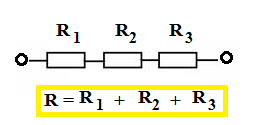 Výsledný odpor R vypočítame ako súčet  jednotlivých odporovPRÍKLAD: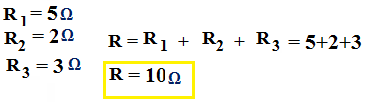 2) PARALELNE = vedľa seba ( spájajú sa spolu vstupy a zvlášť spolu výstupy cez uzly)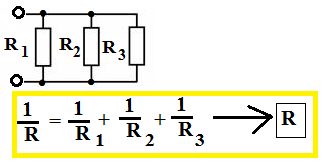 Výsledný odpor R vypočítame nasledovne:- najskôr vypočítame prevrátenú hodnotu odporu  ako súčet prevrátených hodnôt  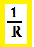    jednotlivých odporov ;- potom hodnotu prevrátime a určíme R;PRÍKLAD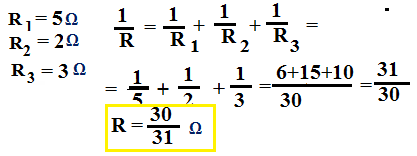 3) SÉRIOVO -  PARALELNE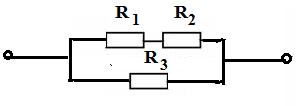 Výsledný odpor R vypočítame nasledovne:- postupne zjednodušujeme schému;- využívame vzťahy sériového a paralelného zapojenia;PRÍKLAD   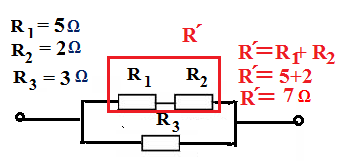 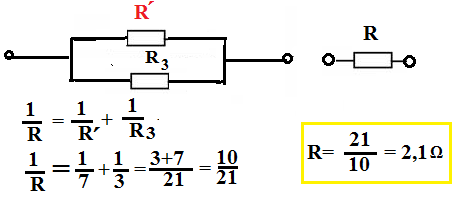 